PRESS RELEASEFor Immediate ReleaseRelease No. 1/2022Illinois CASA (Court Appointed Special Advocates) Announces Network Awards 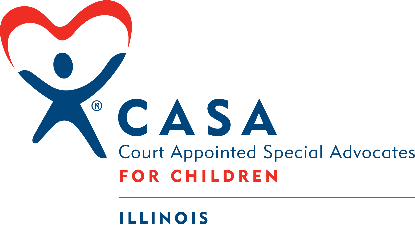 News provided by Illinois Association of Court Appointed Special AdvocatesMarch 31, 2022, 1:00pm CST ________________________________________________________________________Chicago, Illinois, March 31, 2022 --The Illinois Association of Court Appointed Special Advocates is pleased to announce Illinois CASA Judge of the Year, Honorable Judge Ericka Sanders serving as Juvenile Judge in Marion County; Illinois CASA Board Member of the Year, Amy Brammer serving on Macon County CASA’s board; Illinois CASA Staff Partner of the Year, Annette McAllister, Staff Administrator and Training Facilitator for CASA of West Central Illinois.   Illinois CASA has also selected 31 volunteer advocates across the state to receive The President’s Volunteer Service Award. A letter, certificate, and coin from the White House in conjunction with Points of Light Foundation will be bestowed to selected awardees during the month of April:Advocacy Network for Children serving Adams, Hancock, Morgan, Pike, Schuyler, Brown and Cass counties- Gold AwardeeBoone County CASA- Bronze AwardeeChampaign County CASA-Bronze AwardeeCASA of East Central Illinois serving Coles and Cumberland counties- Bronze AwardeeCASA DeKalb County-Silver AwardeeCASA of DuPage County-Bronze AwardeeCASA of Effingham County-Bronze AwardeeCASA of Franklin and Hamilton Counties-Bronze AwardeeCASA of Jefferson County-Silver AwardeeJersey County CASA-Bronze AwardeeCASA Kane County-Bronze AwardeeCASA of Kankakee County-Bronze AwardeeCASA Kendall County-Lifetime AwardeeCASA Lake County-Lifetime AwardeeLaSalle County CASA-Lifetime AwardeeCASA of the 15th Judicial Circuit serving Carroll, Lee and Ogle counties-Silver AwardeeMacon County CASA-Silver AwardeeCASA of Southwestern Illinois serving Madison, Monroe, St. Clair and Randolph counties-2 Silver AwardeesCASA of Marion County-Bronze AwardeeCASA of McHenry County-Bronze AwardeeCASA of McLean County-Bronze AwardeeCASA of the 10th Judicial Circuit-Silver AwardeeEvery Child serving Rock Island County-Bronze AwardeeCASA of Saline County-Bronze AwardeeSangamon County CASA-Bronze AwardeeCASA of Vermillion and Edgar Counties-Bronze AwardeeCASA of River Valley serving Will and Grundy counties-Bronze AwardeeCASA of West Central Illinois serving Knox, Warren, Henderson and McDonough counties-Bronze AwardeeCASA of Williamson County-Bronze AwardeeWinnebago County CASA-Silver Awardee April highlights Child Abuse Prevention Month and celebrates National Volunteer Month.“Over the last four years, Illinois CASA has doubled its reach, ensuring that today more than 10,000 Illinois children have a CASA volunteer advocate in their corner as they navigate dependency court and the child welfare system. Over 3,000 volunteers, from all over Illinois and all walks of life, donate their time to be impassioned volunteer advocates for children.This year, we want to celebrate that impact by recognizing and honoring our volunteers and partners, whose passion and compassion has built us a strong foundation and is the heart and soul of our work” states Illinois CASA CEO, Mari Christopherson. 